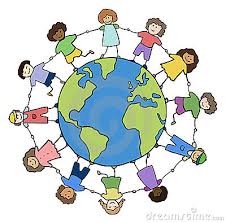 November Homework     MondayTuesdayWednesdayThursdayWeek 1Draw 23 triangles. Circle groups of 10. How many groups of 10 are there?No SchoolElection DayGo to the polls with your parents. Discuss the election process.If you were president, what is one law you would ask Congress to pass? Write it down.Find 5 things in your house that start with the letter S. Make a list. Then write a sentence with each word.Using the numbers: 7, 4, and 3, write 2 addition and 2 subtraction equations.Using the numbers: 8, 6, and 2, write 2 addition and 2 subtraction equations.Week 2Would you rather be able to fly or be invisible? Give 3 reasons why you chose what you did.Choose 6 toys. Put them in order from shortest to tallest. Using a ruler, measure the length of each toy in inches.What are 3 things wrong with this sentence? we are going at lunch?Rewrite it correctly. How many different equations can you make 5; 7; and 10?Week 3Find the MISSING Number2 + ____ = 8____ + 5 = 128 -- ____ = 3____ -- 2 = 9Compare the following numbers using >, <, =10 ____ 12100 ____ 10025 ____ 2257 ____ 3221 ____ 3277 ____ 77Solve It!The furniture store has 3 kitchen tables. It has fewer couches than kitchen tables. How many couches does the store have?What are some of the things you are thankful for?How does your family celebrate Thanksgiving?Week 4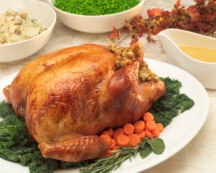 